                    Je  suis  Paris… car  je  suis  Bruxelles     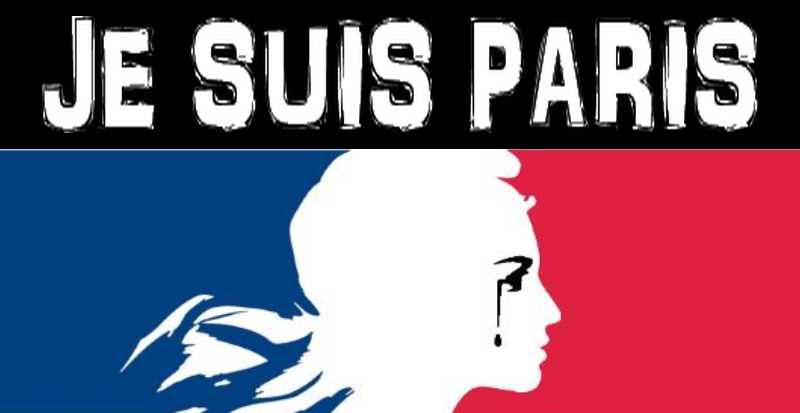 . Le  vendredi  13  novembre  2015, 7  kamikazes  ont  tué  plus  de  130  personnes  dans  les  rues  de  Paris.. Ils  ont  tiré  sur  la  foule et  se  sont  fait  exploser. . Ils  ont  visé  le  Stade  de  Football  où  se  déroulait  le  match France-Allemagne, des  restaurants  et  une  salle  de  concert, où  s’étaient  réunies  1500 personnes.. Ces  attaques  ont  été  préparées  et  exécutées  par  le  groupe  terroriste  « Etat  islamique ».. L’ Etat  islamique  avait  déjà  commis  beaucoup  d’ autres  attentats  dans  de  nombreux  pays  : exécution  de  dessinateurs, explosion  dans  des  rues, dans  des  mosquées, dans  des  gares, explosion  d’avions  avec  des  passagers  civils, décapitations  de  civils, tentative  de  tirs  à  la  mitraillette  dans  un  train, …. L’Etat  islamique  vise  tout  le  monde, même  des  Musulmans. Il  n’aime  pas  la  façon  dont  les  gens  vivent  en  Europe  et  voudrait  supprimer  toutes  les  libertés, les  loisirs. . Il  dit  que  les  personnes  qui  vont  écouter  des  concerts, lisent  des  livres  pour  s’instruire, s’habillent  à  la  mode, … sont  de  personnes « impures ». . Tout  cela  n’est  évidemment  jamais  écrit  dans  le  Coran. Pourtant, l’Etat   islamique  parvient  à  le  faire  croire  à  certains  Musulmans. Et  ceux-ci  acceptent  alors  de  combattre  et  à  commettre  des  atrocités.. Comme  l’Etat  islamique  n’arrivera  jamais  à  envahir  tous  les  pays  d’Europe, pour  imposer  sa  loi, il  essaye  d’angoisser  tous  les  habitants  de  ces  pays. Un  pays  qui  vit  dans  la  peur  n’ose  plus  s’amuser  et  se  méfie  de  tout  le  monde.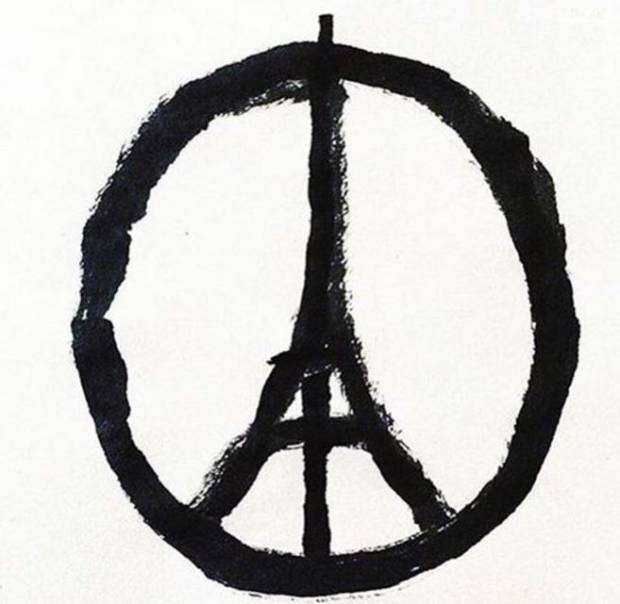 . Ces  attentats  auraient  pu  se  dérouler  dans  n’importe  quelle  ville, même  Bruxelles…. Ainsi, certains  vont  peut-être  confondre (amalgamer)  et  penser  que  TOUS  les  Musulmans  sont  dangereux. Ce  n’est  évidemment  pas  vrai ! Mais  si  le  racisme  s’installe  dans  un  pays, ce  sera  aussi  une  victoire  pour  l’Etat  islamique. . Heureusement, après  ces  attentats, beaucoup  de  Musulmans  ont  pu  rassurer  les  autres  gens, en  disant  qu’ils  n’étaient  pas  d’accord  avec  ces  horreurs. Voici  certaines  phrases  pour  aider  à  garder  la  paix  entre  tous  les  peuples :«  Celui  qui  a  tué  un  homme  qui  n’a  commis  aucune  violence  sur  terre, ni  tué, c’est  comme  s’il  avait  tué  tous  les  hommes. Celui  qui  sauve  un  seul  innocent, c’est  comme  s’il  avait  sauvé  l’humanité  tout  entière » (Coran, V32)«  Ne  tuez  pas  la  personne  humaine, car  Allah  l’a  déclarée  sacrée. » (Coran)«  C’est  si  facile  de  détruire. Les  héros  sont  ceux  qui  font  la  paix  et  construisent » (Nelson Mandela)«  A  quoi  ça  sert  d’être  Musulman, Chrétien, Juif, Boudhiste, si  on  n’est  même  pas  Humain. »«  La  religion  ne  transforme  pas  les  hommes  en  criminels : ce  sont  les  criminels  qui  utilisent  la  religion  comme  alibi  de  leur  soif  de  pouvoir. »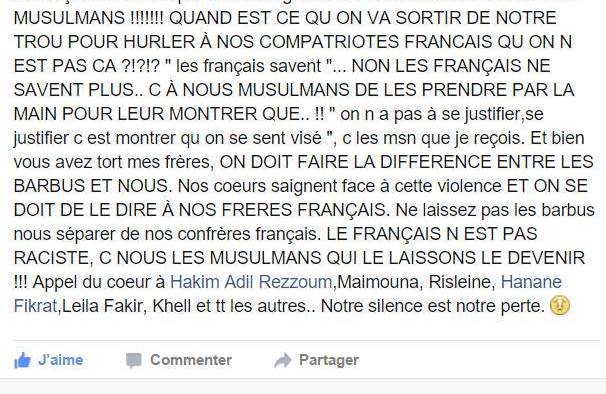 Bonsoir a toi le "terroriste", 
À toi l'homme mort déchiqueté par l'action de ton propre pouce et qui nous laisse tous orphelin ce soir.. Orphelin de toutes ces personnes qui sont mortes hier, orphelin de ceux qui vont mourir demain a cause de tes frères d'ignorance. Orphelin de ma religion, que tu nous voles un peu plus chaque jour, en introduisant par la terreur, une image négative de l'islam dans les consciences des gens à travers le monde. Orphelins de certains de mes amis que tu as réussi a convertir au racisme, par tes actes barbares que tu justifies par ton amour pour dieu, mon Dieu ! 
N'y a t-il rien qui t'interpelles? Ton cerveau serait-il devenu si vide aujourd'hui pour que tu traduises cet amour en assassinant des innocents?
Que se passe-t-il? 
Il y a encore peu de temps, tu étais ce petit enfant en lequel sa maman croyait et rêvait de voir avec une robe d'avocat ou une blouse de médecin pour la sortir du quartier et de la misère dans laquelle elle vit.. Ce soir, tu as détruis les rêves de ta mère et tu détruis chaque jours un peu plus les miens et ceux de tous les musulmans qui peuplent cette terre. N'aimes tu donc plus ta mère? 
Tu détournes égoïstement les principes de ma religion, en pensant que rejoindre un groupe terroriste en Syrie te laverais de tous tes péchés d'adolescent dealeur et ignare qui cherche un sens a sa vie. 
Penses tu vraiment que dieu t'attende les bras grands ouverts avec des centaines de vierges dans des jardins plus que tout ce qui existe sur terre pour t'être fait exploser au milieu de ces innocents? Qu'ont-ils a voir avec tout cela? Qui es-tu vraiment?
Dans quel verset Dieu t'appelles-t-il a devenir lâche et endosser les cornes du diable pour féliciter ta reconversion facile de petits délinquant rebelle en découpeur de tête? 
Enfin ce soir, je suis aussi Orphelin du mot "Djihad", qui à la base parle de bataille contre soi-même pour devenir un homme meilleur. Ce noble mot que tu as réussi à t'accaparer au su et a la vu de tous et qui doit surement t'aider à te persuader que dans le fond tu es vraiment un musulman en croisade vu qu'aujourd'hui la terre entière te nomme de la sorte..
Finalement je suis aussi triste pour toi ce soir, triste que tu n'ai jamais vraiment lu le coran, que tu n'ai jamais su que le suicide ou le fait de tuer des gens sont des actes plus que prohibé dans la religion et que le mot "Islam" lui-même, vient de l'étymologie du mot "Salaam" qui signifie "paix" alors comment as-tu fait pour faire de la fin de ta vie un cocktail de ces deux horribles mots pour devenir un kamikaze ? 
Enfin je sais qu'en ce moment même tu es train de payer pour tes innommables péchés. Pour ton ignorance et ton ego surdimensionné qui t'ont laissé croire que tu pouvais te prendre pour dieu le temps d'un soir, juger à sa place, décider de qui avait le droit de vivre ou non ce vendredi 13 novembre 2015 à Paris et pire que tout, justifier tes meurtres en son nom..
J'aurais aimé te poser toutes ces questions avant que tu ne deviennes l'horreur humaine incarné mais ce soir je ne te souhaite que le plus sombre des enfers.Kamil Abderrahman